网上报名提供材料模板一、附件1：报名表（可编辑电子版）	马鞍山市雨山区区直部门2022年定向全区社区工作者公开选聘劳务派遣制工作人员报名表附件1：报名表（签字影印件）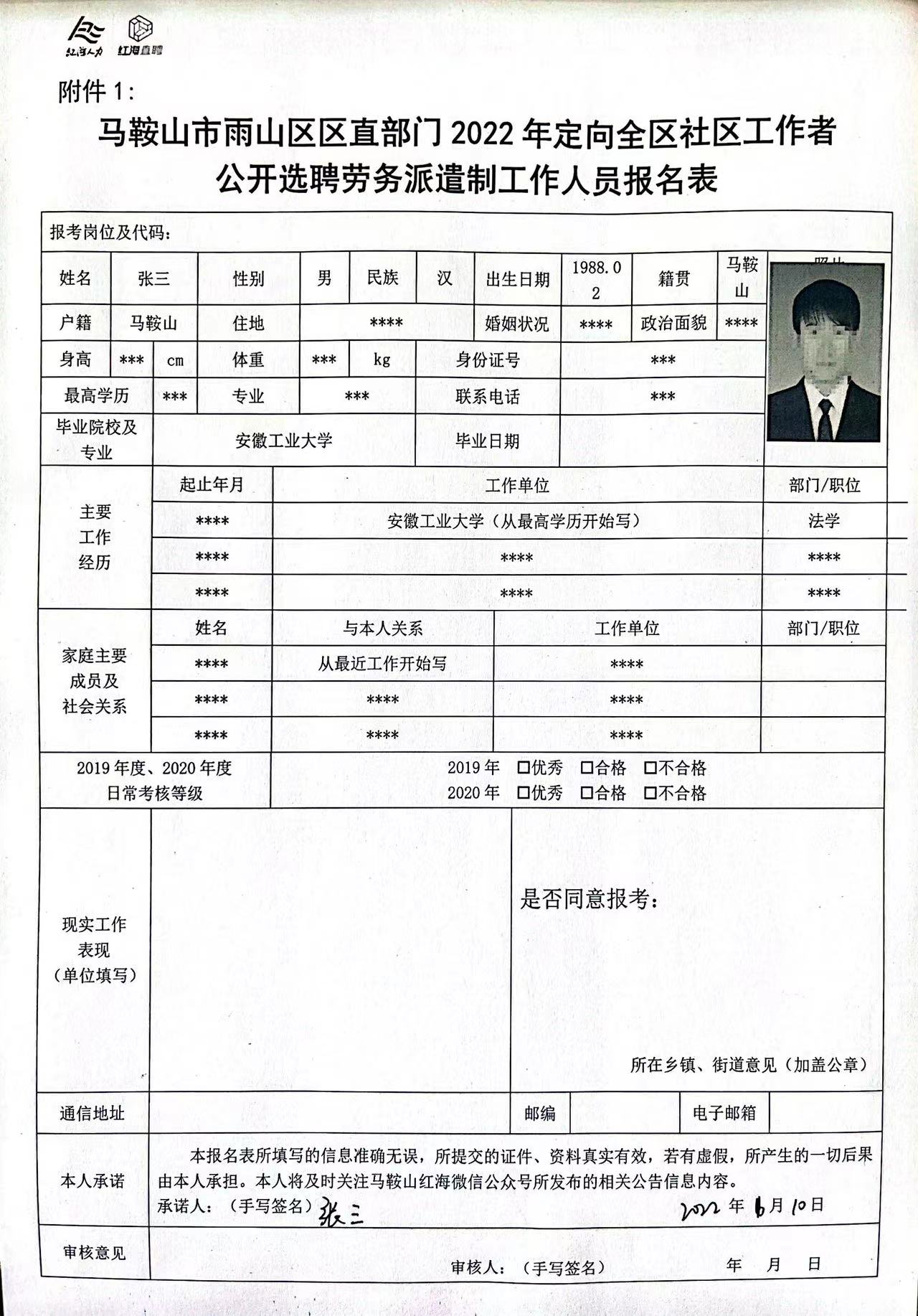 二、附件2：报考诚信承诺书（签字影印件）	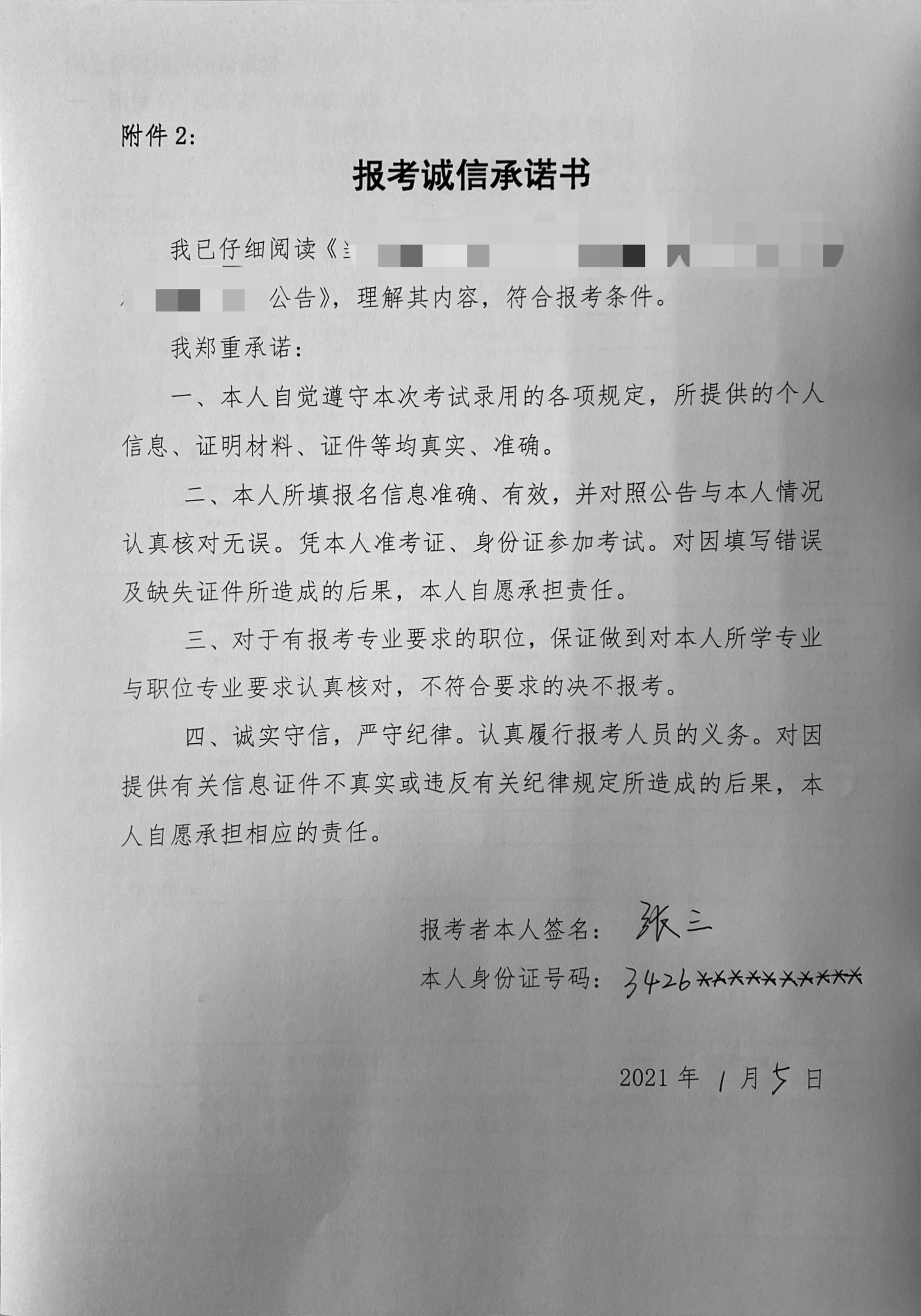 三、有效居民身份证 影印件	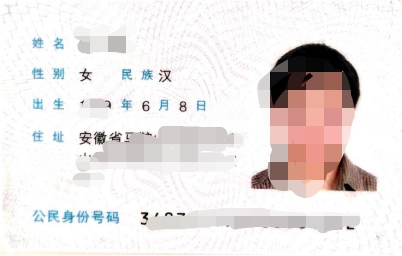 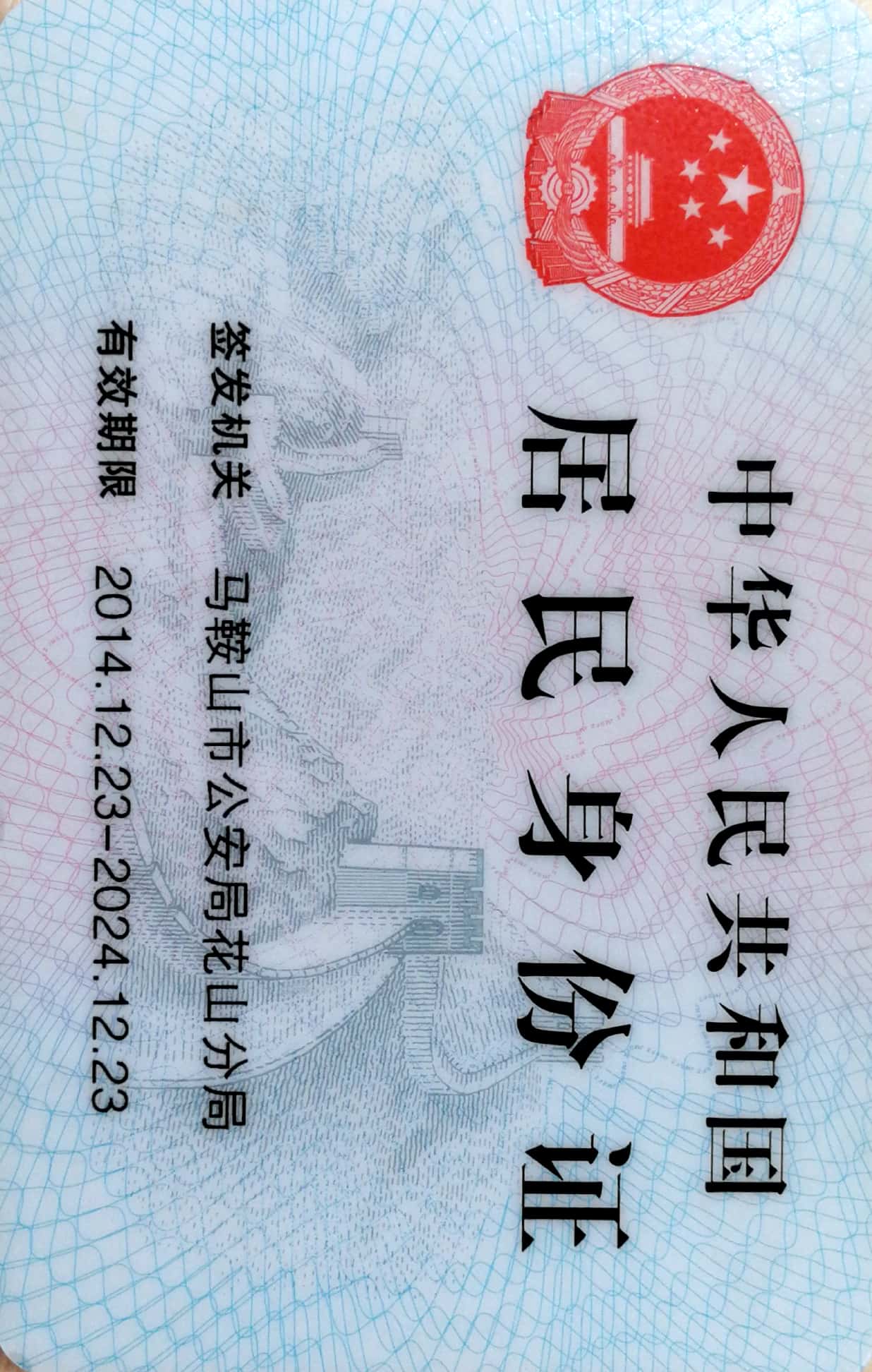 四、户口本（户主页+本人页）影印件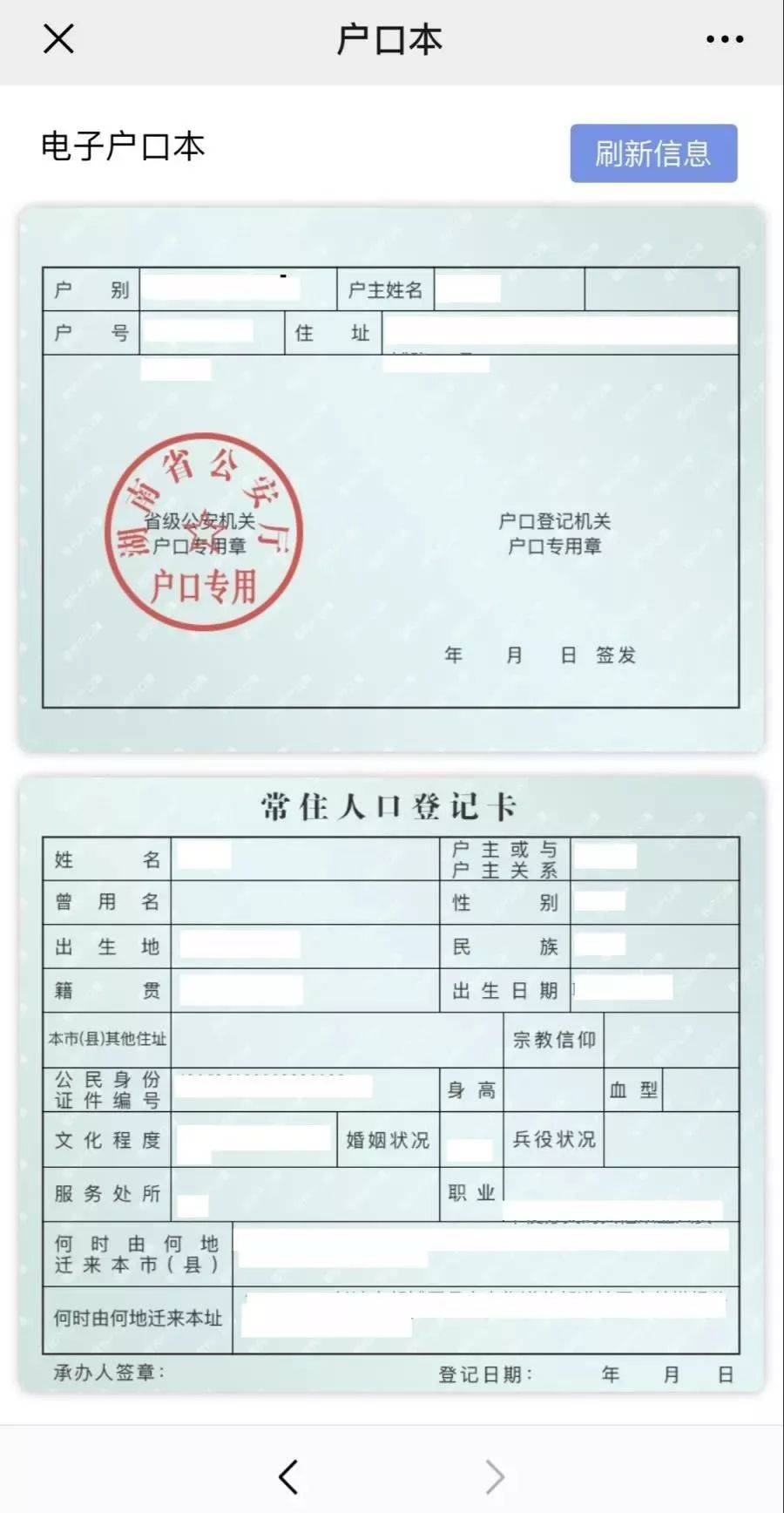 五、学历（学位）证书影印件或教育部学籍在线验证报告（学信网）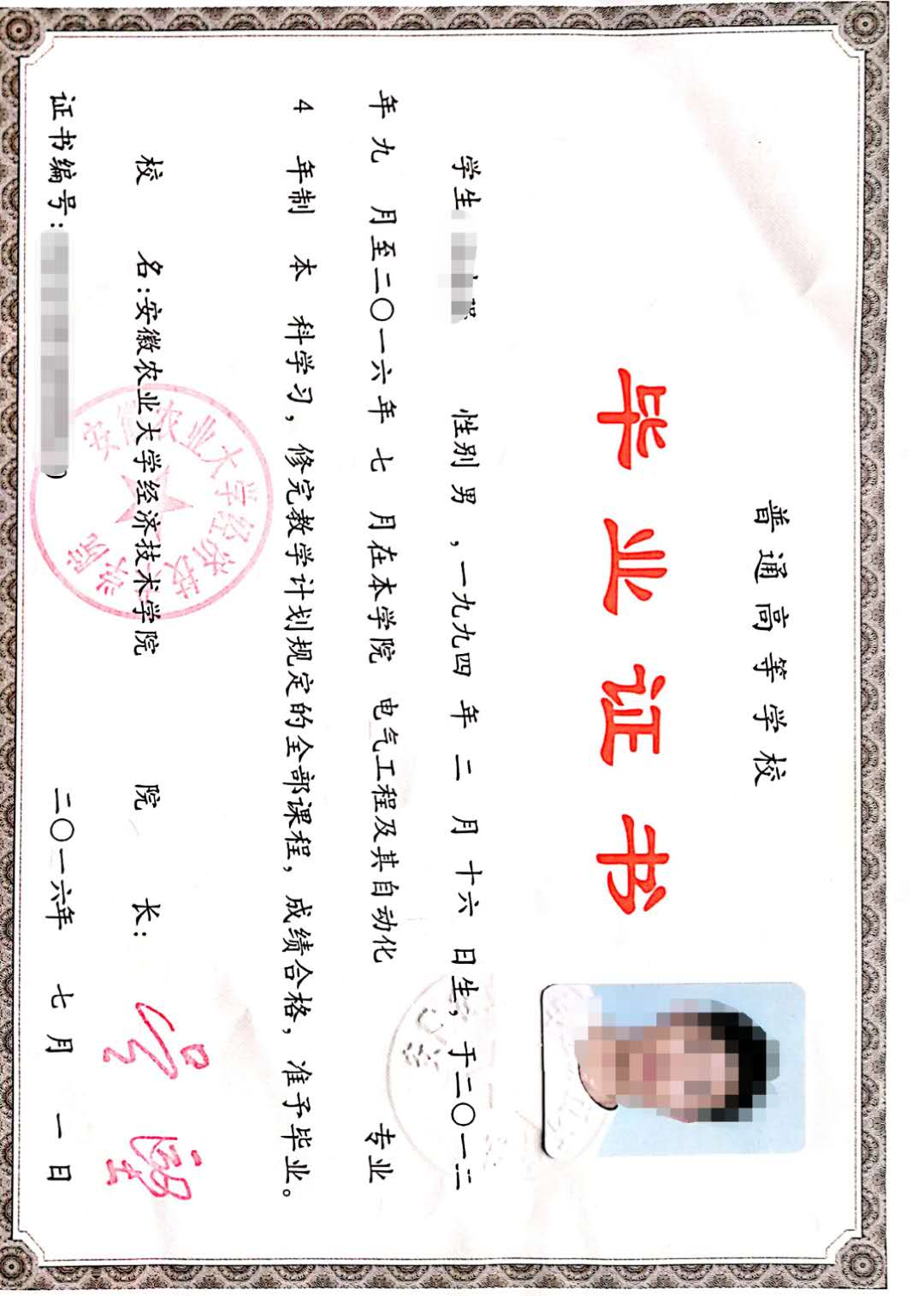 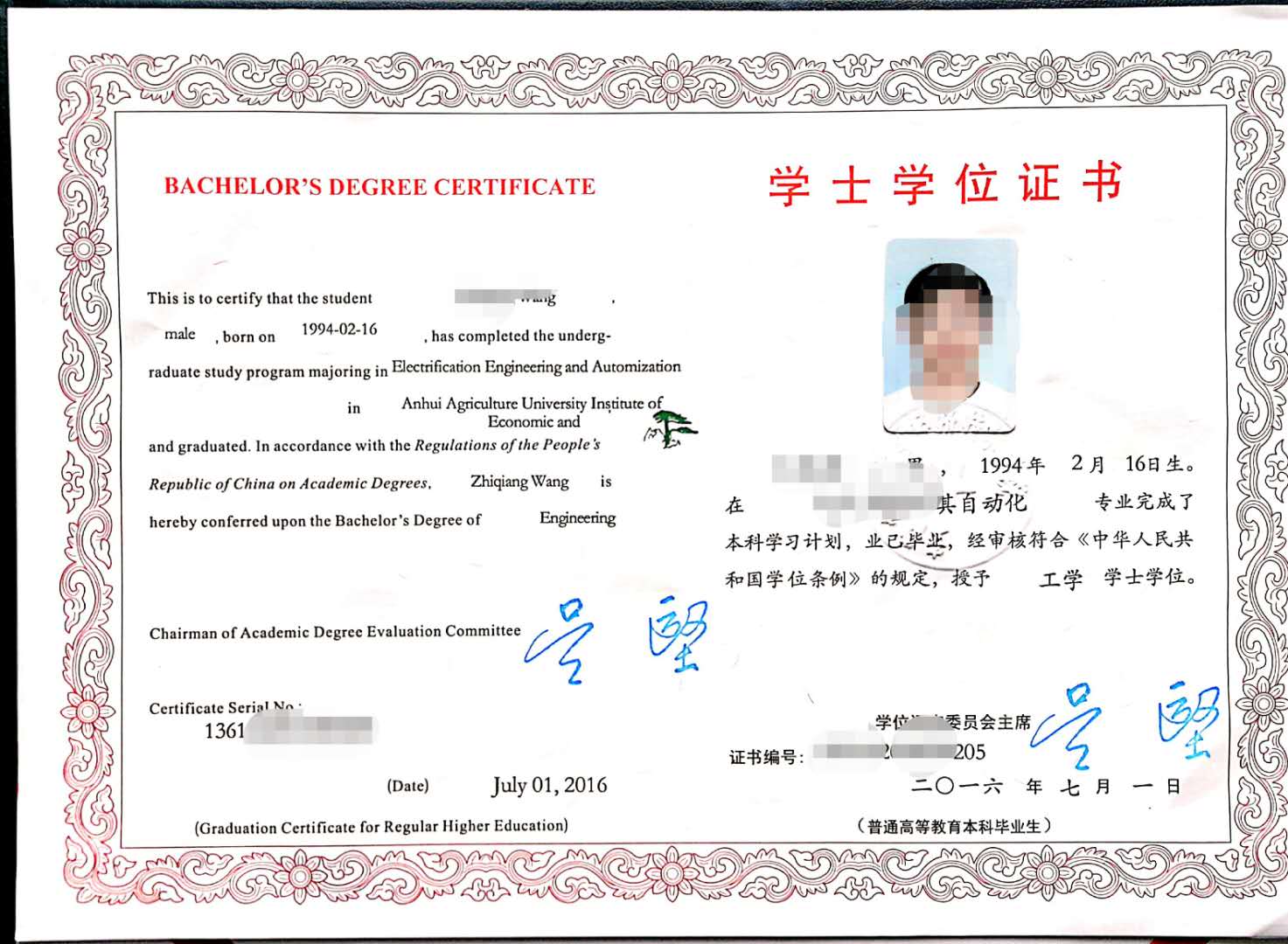 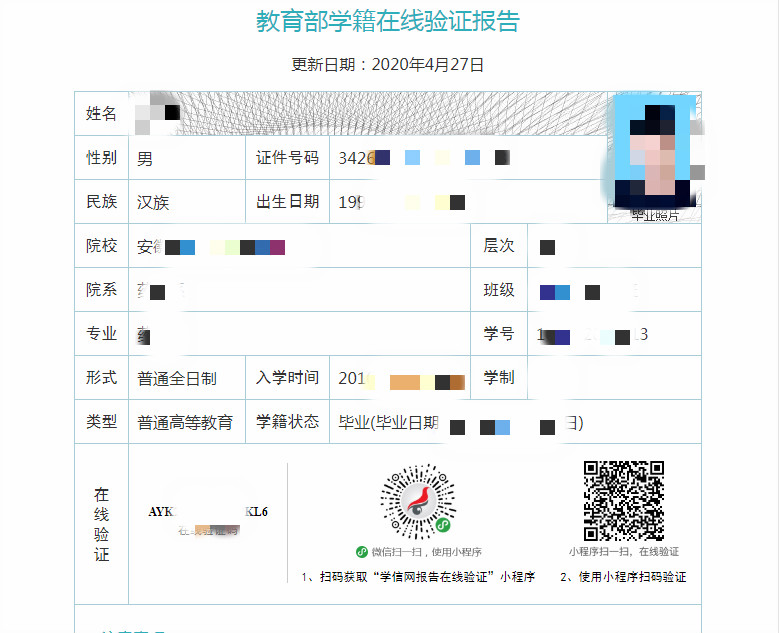 六、其他相关证书（证件）影印件(根据实际情况提供）报考岗位及代码：报考岗位及代码：报考岗位及代码：报考岗位及代码：报考岗位及代码：报考岗位及代码：报考岗位及代码：报考岗位及代码：报考岗位及代码：报考岗位及代码：报考岗位及代码：报考岗位及代码：报考岗位及代码：报考岗位及代码：报考岗位及代码：报考岗位及代码：报考岗位及代码：报考岗位及代码：报考岗位及代码：报考岗位及代码：姓名性别性别性别民族民族出生日期出生日期出生日期籍贯籍贯照片照片户籍住地住地住地婚姻状况婚姻状况婚姻状况政治面貌政治面貌照片照片身高cm体重体重体重kg身份证号身份证号身份证号身份证号照片照片最高学历最高学历专业专业专业联系电话联系电话联系电话联系电话照片照片毕业院校及专业毕业院校及专业毕业日期毕业日期毕业日期毕业日期照片照片主要工作经历主要工作经历起止年月起止年月起止年月工作单位工作单位工作单位工作单位工作单位工作单位工作单位工作单位工作单位工作单位工作单位工作单位工作单位部门/职位部门/职位主要工作经历主要工作经历主要工作经历主要工作经历主要工作经历主要工作经历家庭主要成员及社会关系家庭主要成员及社会关系姓名姓名姓名与本人关系与本人关系与本人关系与本人关系与本人关系与本人关系工作单位工作单位工作单位工作单位工作单位工作单位工作单位部门/职位部门/职位家庭主要成员及社会关系家庭主要成员及社会关系家庭主要成员及社会关系家庭主要成员及社会关系家庭主要成员及社会关系家庭主要成员及社会关系2019年度、2020年度日常考核等级2019年度、2020年度日常考核等级2019年度、2020年度日常考核等级2019年度、2020年度日常考核等级2019年  优秀  合格  不合格2020年  优秀  合格  不合格2019年  优秀  合格  不合格2020年  优秀  合格  不合格2019年  优秀  合格  不合格2020年  优秀  合格  不合格2019年  优秀  合格  不合格2020年  优秀  合格  不合格2019年  优秀  合格  不合格2020年  优秀  合格  不合格2019年  优秀  合格  不合格2020年  优秀  合格  不合格2019年  优秀  合格  不合格2020年  优秀  合格  不合格2019年  优秀  合格  不合格2020年  优秀  合格  不合格2019年  优秀  合格  不合格2020年  优秀  合格  不合格2019年  优秀  合格  不合格2020年  优秀  合格  不合格2019年  优秀  合格  不合格2020年  优秀  合格  不合格2019年  优秀  合格  不合格2020年  优秀  合格  不合格2019年  优秀  合格  不合格2020年  优秀  合格  不合格2019年  优秀  合格  不合格2020年  优秀  合格  不合格2019年  优秀  合格  不合格2020年  优秀  合格  不合格2019年  优秀  合格  不合格2020年  优秀  合格  不合格现实工作表现（单位填写）现实工作表现（单位填写）是否同意报考：所在乡镇、街道意见（加盖公章）是否同意报考：所在乡镇、街道意见（加盖公章）是否同意报考：所在乡镇、街道意见（加盖公章）是否同意报考：所在乡镇、街道意见（加盖公章）是否同意报考：所在乡镇、街道意见（加盖公章）是否同意报考：所在乡镇、街道意见（加盖公章）是否同意报考：所在乡镇、街道意见（加盖公章）是否同意报考：所在乡镇、街道意见（加盖公章）现实工作表现（单位填写）现实工作表现（单位填写）是否同意报考：所在乡镇、街道意见（加盖公章）是否同意报考：所在乡镇、街道意见（加盖公章）是否同意报考：所在乡镇、街道意见（加盖公章）是否同意报考：所在乡镇、街道意见（加盖公章）是否同意报考：所在乡镇、街道意见（加盖公章）是否同意报考：所在乡镇、街道意见（加盖公章）是否同意报考：所在乡镇、街道意见（加盖公章）是否同意报考：所在乡镇、街道意见（加盖公章）通信地址通信地址邮编邮编电子邮箱电子邮箱电子邮箱本人承诺本人承诺本报名表所填写的信息准确无误，所提交的证件、资料真实有效，若有虚假，所产生的一切后果由本人承担。本人将及时关注马鞍山红海微信公众号所发布的相关公告信息内容。                     承诺人：（手写签名）                                                  年   月   日本报名表所填写的信息准确无误，所提交的证件、资料真实有效，若有虚假，所产生的一切后果由本人承担。本人将及时关注马鞍山红海微信公众号所发布的相关公告信息内容。                     承诺人：（手写签名）                                                  年   月   日本报名表所填写的信息准确无误，所提交的证件、资料真实有效，若有虚假，所产生的一切后果由本人承担。本人将及时关注马鞍山红海微信公众号所发布的相关公告信息内容。                     承诺人：（手写签名）                                                  年   月   日本报名表所填写的信息准确无误，所提交的证件、资料真实有效，若有虚假，所产生的一切后果由本人承担。本人将及时关注马鞍山红海微信公众号所发布的相关公告信息内容。                     承诺人：（手写签名）                                                  年   月   日本报名表所填写的信息准确无误，所提交的证件、资料真实有效，若有虚假，所产生的一切后果由本人承担。本人将及时关注马鞍山红海微信公众号所发布的相关公告信息内容。                     承诺人：（手写签名）                                                  年   月   日本报名表所填写的信息准确无误，所提交的证件、资料真实有效，若有虚假，所产生的一切后果由本人承担。本人将及时关注马鞍山红海微信公众号所发布的相关公告信息内容。                     承诺人：（手写签名）                                                  年   月   日本报名表所填写的信息准确无误，所提交的证件、资料真实有效，若有虚假，所产生的一切后果由本人承担。本人将及时关注马鞍山红海微信公众号所发布的相关公告信息内容。                     承诺人：（手写签名）                                                  年   月   日本报名表所填写的信息准确无误，所提交的证件、资料真实有效，若有虚假，所产生的一切后果由本人承担。本人将及时关注马鞍山红海微信公众号所发布的相关公告信息内容。                     承诺人：（手写签名）                                                  年   月   日本报名表所填写的信息准确无误，所提交的证件、资料真实有效，若有虚假，所产生的一切后果由本人承担。本人将及时关注马鞍山红海微信公众号所发布的相关公告信息内容。                     承诺人：（手写签名）                                                  年   月   日本报名表所填写的信息准确无误，所提交的证件、资料真实有效，若有虚假，所产生的一切后果由本人承担。本人将及时关注马鞍山红海微信公众号所发布的相关公告信息内容。                     承诺人：（手写签名）                                                  年   月   日本报名表所填写的信息准确无误，所提交的证件、资料真实有效，若有虚假，所产生的一切后果由本人承担。本人将及时关注马鞍山红海微信公众号所发布的相关公告信息内容。                     承诺人：（手写签名）                                                  年   月   日本报名表所填写的信息准确无误，所提交的证件、资料真实有效，若有虚假，所产生的一切后果由本人承担。本人将及时关注马鞍山红海微信公众号所发布的相关公告信息内容。                     承诺人：（手写签名）                                                  年   月   日本报名表所填写的信息准确无误，所提交的证件、资料真实有效，若有虚假，所产生的一切后果由本人承担。本人将及时关注马鞍山红海微信公众号所发布的相关公告信息内容。                     承诺人：（手写签名）                                                  年   月   日本报名表所填写的信息准确无误，所提交的证件、资料真实有效，若有虚假，所产生的一切后果由本人承担。本人将及时关注马鞍山红海微信公众号所发布的相关公告信息内容。                     承诺人：（手写签名）                                                  年   月   日本报名表所填写的信息准确无误，所提交的证件、资料真实有效，若有虚假，所产生的一切后果由本人承担。本人将及时关注马鞍山红海微信公众号所发布的相关公告信息内容。                     承诺人：（手写签名）                                                  年   月   日本报名表所填写的信息准确无误，所提交的证件、资料真实有效，若有虚假，所产生的一切后果由本人承担。本人将及时关注马鞍山红海微信公众号所发布的相关公告信息内容。                     承诺人：（手写签名）                                                  年   月   日本报名表所填写的信息准确无误，所提交的证件、资料真实有效，若有虚假，所产生的一切后果由本人承担。本人将及时关注马鞍山红海微信公众号所发布的相关公告信息内容。                     承诺人：（手写签名）                                                  年   月   日本报名表所填写的信息准确无误，所提交的证件、资料真实有效，若有虚假，所产生的一切后果由本人承担。本人将及时关注马鞍山红海微信公众号所发布的相关公告信息内容。                     承诺人：（手写签名）                                                  年   月   日审核意见审核意见                              审核人：（手写签名）              年   月   日                              审核人：（手写签名）              年   月   日                              审核人：（手写签名）              年   月   日                              审核人：（手写签名）              年   月   日                              审核人：（手写签名）              年   月   日                              审核人：（手写签名）              年   月   日                              审核人：（手写签名）              年   月   日                              审核人：（手写签名）              年   月   日                              审核人：（手写签名）              年   月   日                              审核人：（手写签名）              年   月   日                              审核人：（手写签名）              年   月   日                              审核人：（手写签名）              年   月   日                              审核人：（手写签名）              年   月   日                              审核人：（手写签名）              年   月   日                              审核人：（手写签名）              年   月   日                              审核人：（手写签名）              年   月   日                              审核人：（手写签名）              年   月   日                              审核人：（手写签名）              年   月   日